Wedding & Special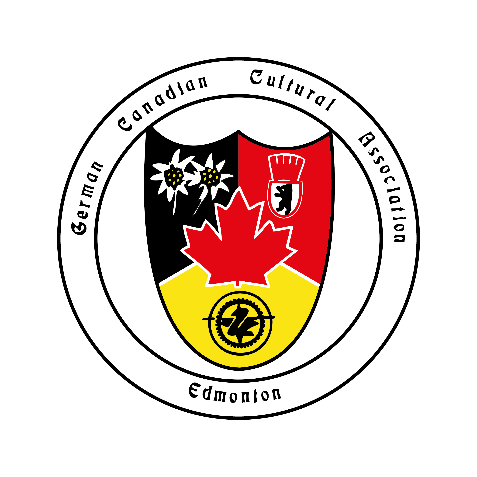 Events MenuThe German Canadian Cultural Association has provided to the city of Edmonton a proud heritage since 1986.  It is fully equipped for – Wedding Receptions, Christmas Parties, Birthday Celebrations, Meetings, Seminars and so much more.  Buffet and plated service for up to 400 people.Amenities include:The Black Forest Restaurant    Open 11:30am – 8:00 pm Thursday – Saturday6 Banquet Rooms – Seating from 25 – 400 peopleWheelchair AccessibleFree ParkingOne of the largest German Libraries / DVD’s in the city of EdmontonHome of the original Oktoberfest celebration – albeit a wee bit smaller than Munich’s 500,000+ attendanceTo view our facility or to discuss how to create the perfect reception, please contact our catering department to arrange an appointment.780-466-4000manager@8cca.ca8310 Roper Road (51 Ave)Edmonton, AB T6E 6E3Appetizers & Reception Platters Hosts Name:  _______________________    Date of Function:  ____________    Room:  ___________________ Serving Time: _______________________    Type of Function:  ____________    # of Guest:  ______________All items are subject to a Service Charge of 18% & 5% GST. Prices may change without notification.COLD                                                           Devilled Eggs									$19.00 per dozen                                                                                                                Cracked Sea Salt and Basel Pita with homemade humus    			$19.00 per dozen                                           Chicken Waldorf Crostini							$28.00 per dozenItalian Sausage Crostini with Basil Aioli						$28.00 per dozenBaby Shrimp & Dill Tartlet							$29.00 per dozenProsciutto & Melon Skewer							$29.00 per dozenSmoked Salmon on Toasted Bagels						$34.00 per dozenOpen Face Sandwich Tray							$34.00 per dozenSeasonal Vegetable Platter 							$85.00 per platterCold Deli Meat Platter 								$125.00 per platterAssorted Cheese Platter with Crackers 						$150.00 per platterHOTWings (Salt & Pepper, Smokey BBQ, Jamaican or Parmesan Garlic)		$17.00 per dozenMini Quiches									$19.00 per dozenBBQ Meatballs									$19.00 per dozenMozzarella Sticks with Marinara sauce						$21.00 per dozenVegetable Spring Rolls with plum sauce						$21.00 per dozenPotato Skins with smoked bacon, cheddar cheese and sour cream		$21.00 per dozenTeriyaki Beef or Chicken Skewers						$29.00 per dozenChicken Satay									$29.00 per dozenBacon wrapped Scallops							$31.00 per dozenCoconut Breaded Shrimp with mango sauce					$31.00 per dozenSWEETS Assorted Seasonal Fruit Platter							$100.00 per platterSquares Platter (Lemon, Cherry, Peach, Butter & Brownies)			$120.00 per platterApple Strudel Platter								$120.00 per platterBienenstich Platter								$140.00 per platterAssorted Cheesecake Platter 							$150.00 per platterCombo of 3 of the above items							$165.00 per platterLunch Buffet Menu Hosts Name:  _______________________    Date of Function:  ____________    Room:  ___________________ Serving Time: _______________________    Type of Function:  ____________    # of Guest:  ______________All items are subject to a Service Charge of 18% & 5% GST. Prices may change without notification.Lunch Buffet (minimum 30 guests)                                                       Let’s Wrap It Up $18.50 per personTortillas wrapped over ham, chicken, Roast Beef, Egg Salad & VegetarianChef’s choice of 2 SaladsAssorted Cheese PlatterFresh Vegetable Platter with dipFeature DessertCoffee & TeaBuild your own Sandwich Bar $22.50 per personCaesar SaladGerman Potato SaladCreamy ColeslawFresh Italian Buns, Light Rye Bread, White & Multi-Grain RollsDeli Sliced Meat Tray, Smoked Turkey, Black Forest Ham, Montreal Smoked PastramiEgg & Tuna SaladPlatter of Lettuce, Sliced Tomatoes, Red Onions & CucumbersCondiments of Mayonnaise, Grainy Mustard and ButterAssorted Squares & TartsCoffee & TeaUkrainian Buffet $24.50 per personBorscht or Mixed Garden Greens with assorted dressingsTraditional Pickled Beet SaladCreamy Cucumber & Dill SaladPerogies with bacon & onionCabbage Rolls with tomato sauceSautéed Garlic SausageAssorted Squares & TartsCoffee & TeaChef’s Buffet $26.50 per personMixed Garden Greens with assorted dressingsRoast Baron of Beef (sliced and panned)Herb Roast ChickenPerogies with bacon & onionSeasonal Vegetable MedleyOven Roasted PotatoesAssorted Squares & TartsCoffee & TeaBeverage Service All items are subject to a Service Charge of 18% & 5% GST. Prices may change without notification.Host Bar:                                                           When the Host is paying for all services, including the service charge & GST.Cash BarIncludes GSTBartender rules for Host or Cash Bars only:A bartender fee of $25/hour will be applied, minimum of 5 hours.1 bartender is provided for events with up to 150 people.2 bartenders are required for events over 150 people.Corkage Bar: $10.50 per personFor groups who wish to supply their own liquor, subject to the service charge & GST.This fee includes the bartender, all mixes, ice, glasses and condiments.Homemade Beer or Wine is STRICKLY prohibited by the A.G.L.C. in the province of Alberta.A Liquor License is required at the time of delivery.  The GCCA strongly recommends getting a Party Liability Insurance for all open bars.All liquor must be purchased in Alberta.  Client must provide a copy of the liquor license & alcohol receipt to be posted during the event.Wine Only$12.00 is charged per bottle opened, subject to the service charge & GST.Bar Prices							Host			CashAssorted Pop & Juice						$2.50			$2.75Highballs & Cocktails						$5.75			$6.00Domestic Beer							$5.75			$6.00Domestic Premium & Import Beers (330ml)			$6.25			$6.50Import Beer (500 ml)						$8.50			$9.00All Erdingers							$10.00			$10.50Liqueurs							$6.25			$6.50Coolers								$6.75			$7.00House Wine by glass    (White) Sawridge Select, Winzertanz or Beringer		$6.25			$6.50    (Red) Chianti, Santa Rita or Yellowtail				$6.75			$7.00Wine by the Bottle White								RedSawridge Select Dry		$22.50				Copper Moon (Cab Sav) 	$22.50Beringer Zinfandel		$22.50				Santa Rita 120 (Cab Sav)	$22.50Winzertanz			$22.50				Yellowtail (Shiraz)		$26.50Piesporter			$26.50				Ruffino (Chianti)		$26.50Ruffino Pino Grigio 		$26.50				Woodbridge (Blend)		$28.50Henkel Trochen (Champagne)	$26.50				Casillero del Diablo (Merlot)	$28.50	Other Packages Hosts Name:  _______________________    Date of Function:  ____________    Room:  ___________________ Serving Time: _______________________    Type of Function:  ____________    # of Guest:  ______________All items are subject to a Service Charge of 18% & 5% GST. Prices may change without notification.Gift Opening (Minimum 50 Guests)4 hours maximum     Breakfast $16.50 per personAssorted MuffinsScrambled EggsBaconBreakfast SausageHash BrownsFruit PlatterCoffeeJuiceLets Wrap it Up $18.50 per personTortillas wrapped over Ham, Chicken, Roast Beef, Egg Salad & VegetarianChef’s choice of 2 SaladsAssorted Cheese PlatterFresh Vegetable Platter with dipFeature DessertCoffee & TeaContinental Breakfast $15.50 per personAssorted Muffins, Danishes & Cinnamon BunsAssorted BagelsFruit PlatterCoffeeJuiceOther Packages Hosts Name:  _______________________    Date of Function:  ____________    Room:  ___________________ Serving Time: _______________________    Type of Function:  ____________    # of Guest:  ______________All items are subject to a Service Charge of 18% & 5% GST. Prices may change without notification.Barbecue Menu Your choice – 6 oz. Hamburger or Bratwurst - $18.50 per personYour choice – 8 oz. Chicken Breast or 8 oz. Sirloin Steak - $22.50 per personYour choice – 8 oz. Ribeye or 8 oz. New York - $29.50 per personCaesar SaladCreamy ColeslawPotato SaladMacaroni SaladGarlic ToastFresh Fruit PlatterAssorted Canned PopYour choice of – Baked Potato with sour cream, bacon bits, chives & butter or Texas Baked BeansOctoberfest MenuBratwurst on a bun - $17.50 per person2 Bratwurst - $19.50 per person1 Bratwurst & 1 Pork Schnitzel - $24.50 per personGerman Potato SaladCreamy Cucumber SaladGerman Style Home FriesSpiced SauerkrautGerman Style PicklesAssorted Vegetable PlatterFresh Fruit PlatterCoffee & TeaUltimate Buffet $55.50 per personAssorted Cheese & Crackers Platter, Mini QuichesAssorted fresh buns & light Rye BreadCaesar Salad, Potato Salad, Apple Coleslaw, Balsamic Couscous with Chickpeas, Broccoli Carrot Raisin Salad, Vegetables & DipChoice of                     	Prime Rib with Mini Yorkshire Pudding & Bordelaise Sauce		Roasted Leg of Lamb with Rosemary Jus & Mint Jelly Sauce		Herb Crusted Turkey with Cranberry Dressing & Country Style GravyBaked Salmon with dill butter sauce, Cabbage Rolls with bacon & onion, Meatballs, Perogies, Roasted Garlic Mashed Potatoes & Seasonal Vegetable MedleyAssorted Cheesecakes, Apple Strudel & Assorted Fresh Fruit Platter, Coffee & Tea Dinner Buffet Menu All items are subject to a Service Charge of 18% & 5% GST. Prices may change without notification.Buffet #1:	Maple Glazed Ham with Sage Apple Cream Sauce (Carved)		$34.50 per personBuffet #2:	Herb Crusted Baron of Beef with Au Jus (Carved)			$35.50 per personBuffet #3:	Herb Roasted Pork Loin with Rosemary Dijon Sauce (Carved)		$36.50 per personBuffet #4:	Roast Turkey with Cranberry Dressing and Savory Gravy		$37.50 per personBuffet #5:	Rouladen – House made and comes with geschmortem Rotkohl	$38.50 per personBuffet #6:	Prime Rib with Bordelaise Sauce (Carved)				$48.50 per personAll Buffets include Your Choice of the following:Choose (1)Lasagna with Italian Meat Sauce	    			Grilled White FishPasta Carbonara					MeatballsVegetarian Lasagna					Cabbage RollsChicken Schnitzel					Perogies with bacon & onionJäger schnitzel						Baked SalmonSalads – Choose (3)Tossed Garden			Caesar			Spinach & Bacon		GreekTomato & Bocconcini		Russian Beet		Apple Coleslaw			Cucumber DillBalsamic Mushroom		4 Bean			Vegetable Pasta			Broccoli Carrot RaisinTomato with Cilantro		Oriental Noodle		Classic Potato			German Style PotatoMarinated Vegetables		Balsamic Couscous with chickpeas			Shredded Carrot Ginger		Starch – Choose (1)Roasted Garlic Mashed		    			Scalloped PotatoesCreamy Mashed					Rice PilafSpatzle							Herb Roasted PotatoesWild Rice						Lemon Roasted PotatoesDesserts – Choose (1) Apple Strudel with whipped cream		    	BienenstichAssorted Pies						Strawberry Shortcake (Summer only)Tart Platter (Butter tart, Nanaimo, Brownies & Carrot Cake)Squares Platter (Cherry, Lemon, Peach & Poppy Seed)All buffets include: Buns & Butter, Pickles, Vegetables & Dip, Coffee & TeaAdditional Selections:    Additional Salad, Starch or Dessert $3.50 pp, Additional Meat item $4.50 pp				Enhancements:		Assorted Cold Cuts  $3.50 pp			Hummus with cracked basil pita  $3.50 ppShrimp Platter  $5.00 pp			Cheese Platter  $3.50 ppLate Lunch:	$14.50 pp	Buns, Cold Cuts, Cheese Platter, Vegetable and Fruit Platter, your Dessert Selection & Condiments (Min – 40 people)